DODATAKSkraćeni cilj “A”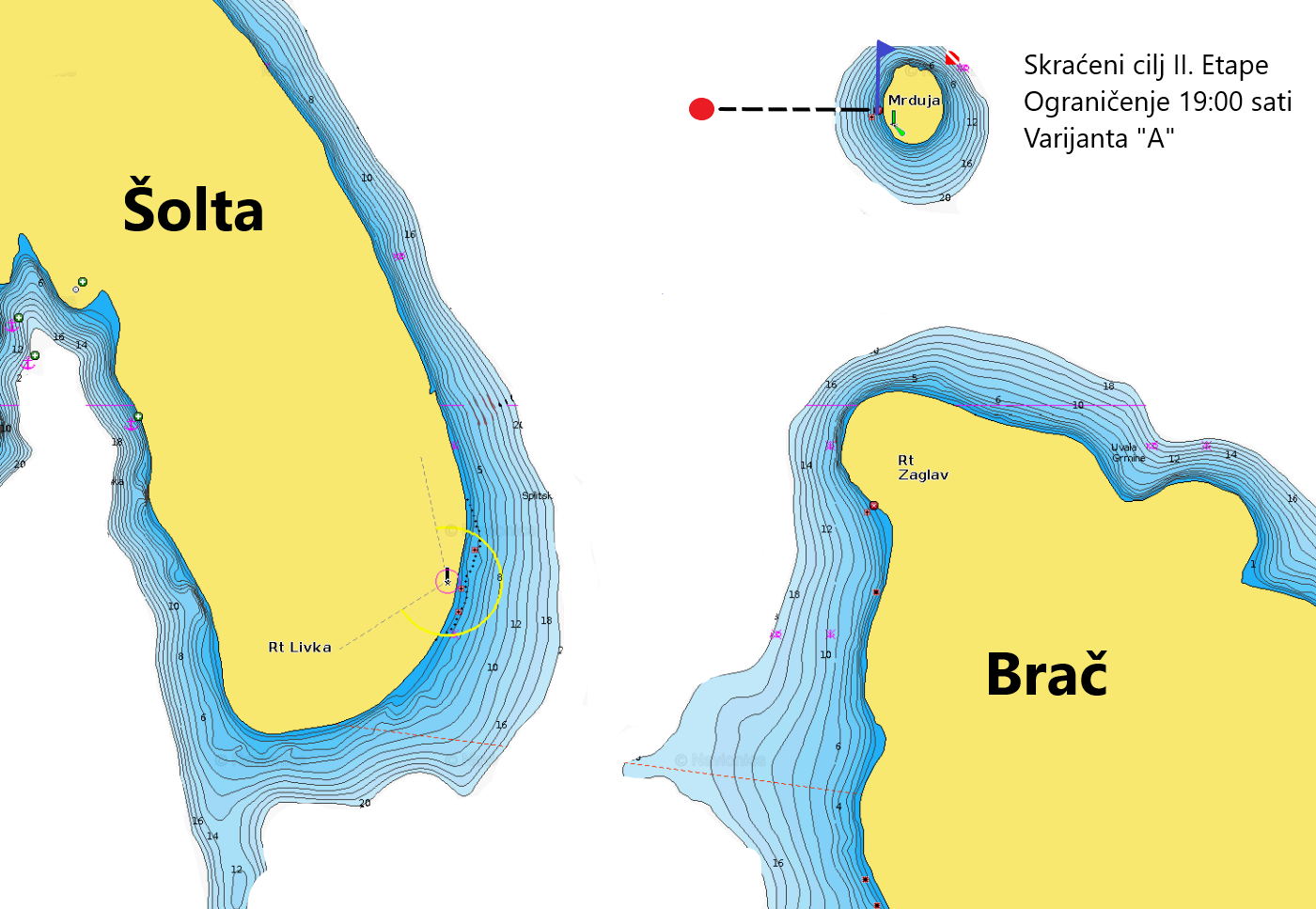 Skraćeni cilj “B”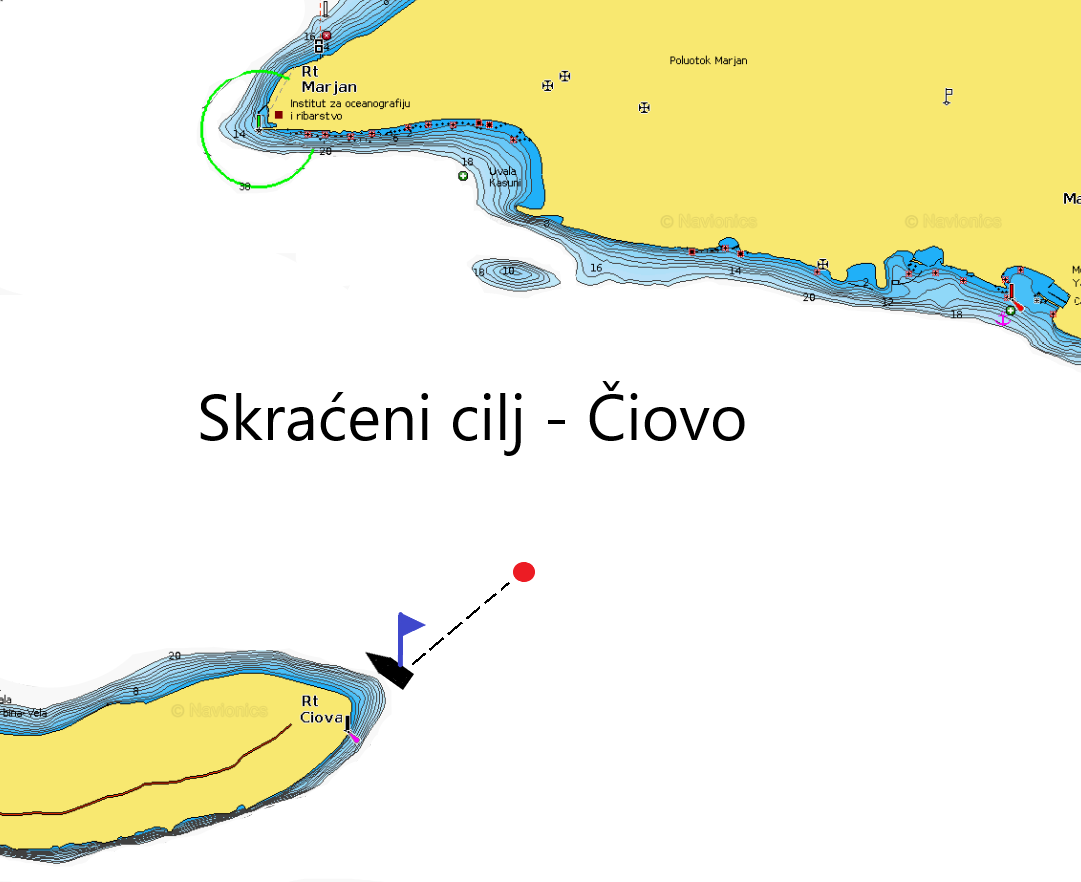 